ScenariuszWitajcie Kochane Przedszkolaki. To ja Wasz przyjaciel Skrzat Poziomka.Zobaczcie co dzieję się za oknami? Na dworze zimno, pada deszcz. Nosa nie chce się wystawić. A więc siedzę sobie w ciepłym mieszkaniu mojej gospodyni. Kiedy tak paczę co dzieję się za oknami zastanawiam się o czym Wam dzisiaj powiedzieć. Na myśl przychodzi mi tylko jedno słowo. Ciekawe czy zgadniecie? Po oknie zsuwają się powoli. Pomalutku tańczą. Jedna goni drugą. I tak patrzę i tak myślę. Ciekawe czy już się domyślacie? Czy już wiecie co tak tańczy po szybie mojego okna. Wy pewnie też to dostrzegliście – to kropelki wody. Tak , tak dzisiaj zabiorę Was w magiczną podróż. Dowiemy się dużo, dużo o wodzie. A więc kto gotowy, to zaczynamy. Na sam początek musimy się rozruszać. Zapraszam do pośpiewania piękniej piosenki o deszczu.Kap, kap z nieba leci woda, kap, kap na nogach kalosze. Hej, a kto lubi skakać po kałużach. Ja, ja bardzo lubię, uwielbiam. Wy też?A wiecie jaka jest teraz pora roku? Oczywiście, że wiosna?https://www.youtube.com/watch?v=nusPMHbwlrQhttps://www.youtube.com/watch?v=Egot4eX-WeQJak dobrze jest pośpiewać. Spróbujcie odpowiedzieć na pytania:
- jaki kolor ma woda? (bezbarwna, przezroczysta)
- czy woda ma zapach? (nie ma zapachu)
- czy woda ma smak? (bez smaku)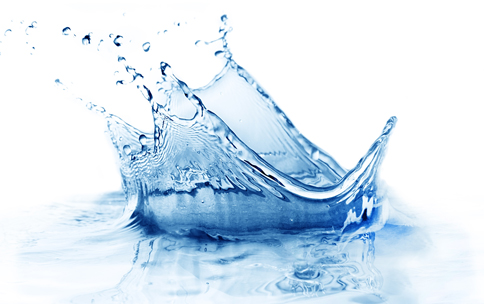 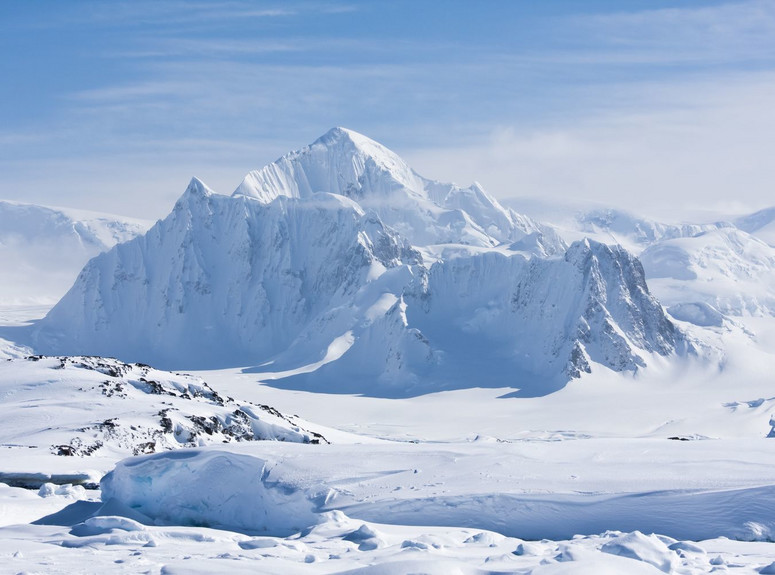 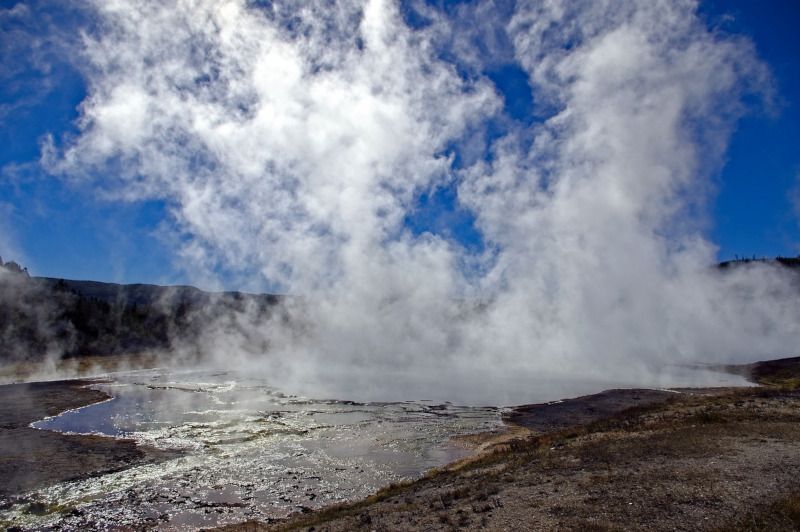 A Wy wiecie, że woda występuje pod różnymi postaciami. Czy wiecie co to znaczy? To znaczy, że bałwanek którego lepiłem w zimie to też woda tylko pod inną postacią. 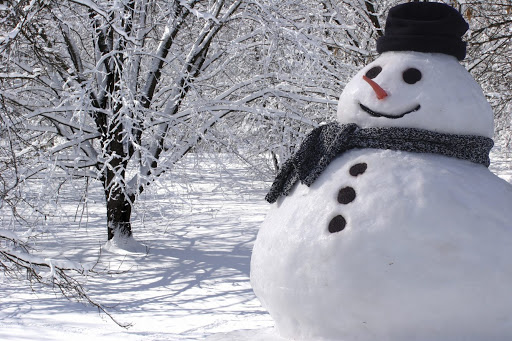 Przyszła wiosna. Zrobiło się ciepło a mój bałwanek się roztopił. Na podwórku była kałuża – to też woda. A potem kałuża wyparowała. Mój bałwanek wyparował czyli zamienił się w parę wodną – to też woda. Niesamowite, tyle ciekawych rzeczy dzieje się wokół nas. Wystarczy patrzeć, uważnie się przyglądać i tyle można się dowiedzieć. A co dopiero jak ktoś umie czytać. Moja gospodyni wieczorami czyta ciekawe książki. Czasem się jej przysłuchuję. Już nawet zacząłem uczyć się literek. No , jeszcze nie wszystkie poznałem ale dzielnie pracuję. Jak nauczę się czytać to dopiero dowiem się dużo ciekawych rzeczy. Będę czytał, czytał i czytał.A więc już wiecie kochane przedszkolaki, że woda krąży w przyrodzie? https://www.youtube.com/watch?v=4Pcvil1sVJ8https://www.youtube.com/watch?v=PVGjzJYrMdM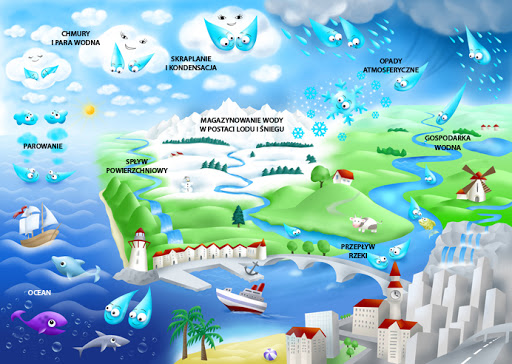 Wszyscy musimy pamiętać żeby oszczędzać wodęhttps://www.youtube.com/watch?v=Xmx2Yn5mutIJa już teraz, jak myję zęby, zawsze nalewam do kubeczka. Musimy pamiętać, że na świecie są miejsca gdzie dzieciom brakuje wody do picia. Czy wiecie, jak ważna jest woda w naszym życiu. Zaśpiewajmy a dowiemy jak ważną odgrywa rolę.Piosenka o wodziehttps://www.youtube.com/watch?v=YZMJWz_me6gNa zakończenie dla chętnych dzieci proponuję wykonać eksperymenty z wodą. https://www.youtube.com/watch?v=2UPT75dIYts&t=81sDo zobaczenia kochane przedszkolaki. Pa.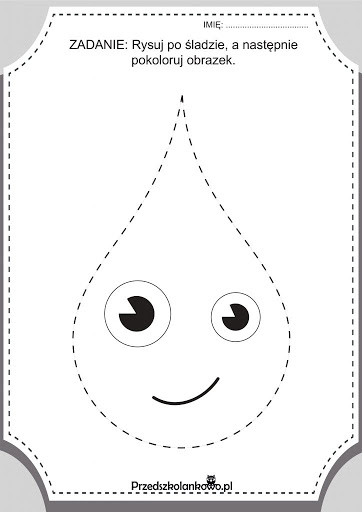 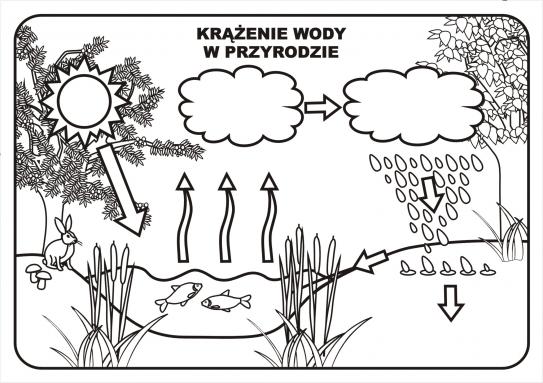 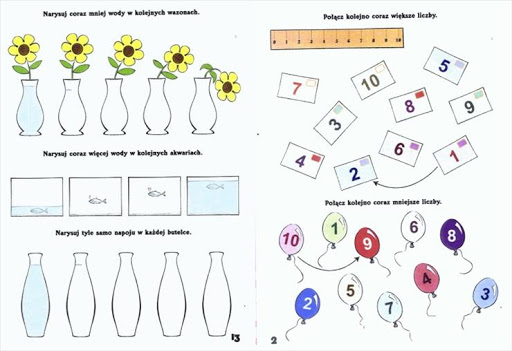 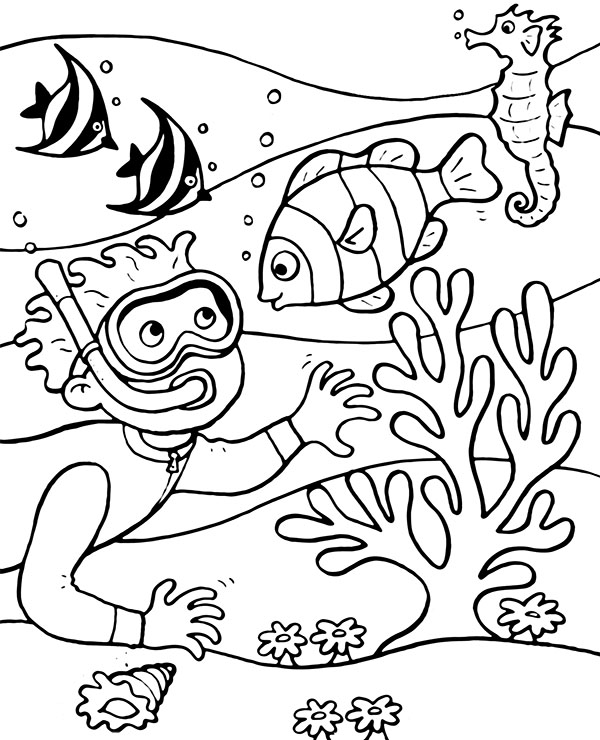 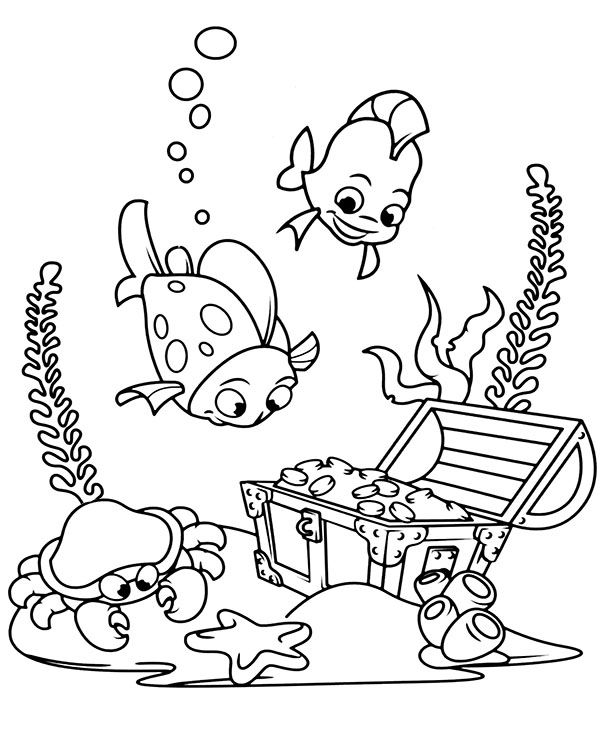 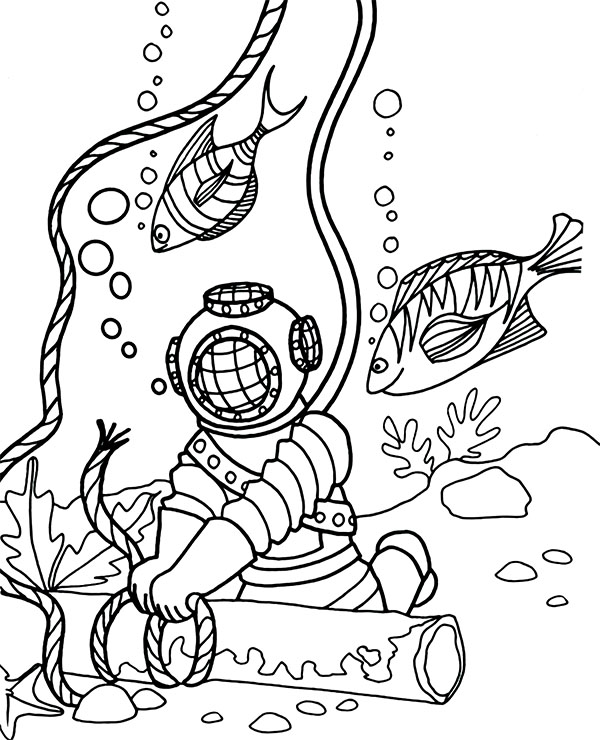 